.Intro : 16 countsSequence of dance : A A A(24) B B / A A A(16) A A(24) B B / A A(16) / B B B(16)PART A - 32 countsSec. A1:    SIDE, RECOVER, CROSS SHUFFLE, 1/2 TURN R, CROSS SHUFFLESec. A2:    VAUDEVILLE STEPS(R&L)Sec. A3:    HEEL, HOLD, BESIDE(R&L), HEEL SWITCHES STEPSSec. A4:    CROSS, POINT(R&L), JAZZ BOX 1/4 TURN RPART B - 32 countsSec. B1:    SIDE, BESIDE, SIDE, TOUCH(R&L)Sec. B2:    1/4 TURN L, SIDE, BESIDE, SIDE, TOUCH, SIDE(R&L)Sec. B3:    CROSS, RECOVER, SIDE CHASSE(R&L)Sec. B4:    FORWARD, TOUCH, BACKEARD, TOUCH(L&R), FORWARD, TOUCHStart againEnding : During wall 17, after 16counts, Then Cross RF over LF, 3/4 turn L (facing 12:00)結束: 在第十七面牆,跳跳16拍,然後右足交叉左足前,左轉 3/4 (面向12:00)Have Fun & Happy Dancing!Contact Amy Yang:yang43999@gmail.comLast Update – 7th May 2016Magdalena (馬格莉娜) (zh)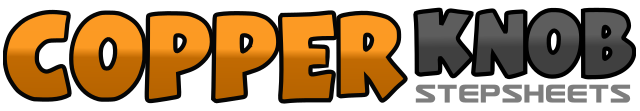 .......拍數:64牆數:4級數:Phrased Intermediate.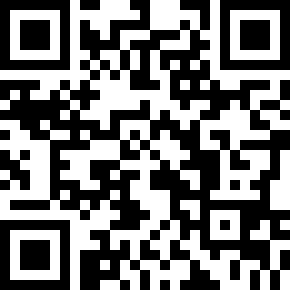 編舞者:Amy Yang (TW) - 2016年05月Amy Yang (TW) - 2016年05月Amy Yang (TW) - 2016年05月Amy Yang (TW) - 2016年05月Amy Yang (TW) - 2016年05月.音樂:Magdalena - Demis RoussosMagdalena - Demis RoussosMagdalena - Demis RoussosMagdalena - Demis RoussosMagdalena - Demis Roussos........1-2,3&4Step RF to R, Recover onto LF, Cross RF over LF, Step LF to L, Cross RF over LF5-6,7&81/4 turn R stepping backward on LF, 1/4 turn R stepping RF to R, RF, Cross LF over RF, Step RF to R, Cross LF over RF (06:00)1-2, 3&4右足右踏, 重心回左足, 右足交叉左足前, 左足左踏, 右足交叉左足前5-6,7&8右轉1/4左足後踏,右轉1/4右足右踏,左足交叉右足前,右足右踏,左足交叉右足前 (06:00)1-2&3Step RF to R, Step LF back, Step RF to R, Touch LF heel forward diagonal L&4Step LF back, Cross RF over LF5-6&7Step LF to L, Step RF back, Step LF to L, Touch heel forward giagonal R&8Step RF back, Cross LF over RF1-2&3右足右踏,左足後踏,右足右踏,左足腳腫點於左斜前&4左足後踏,右足交叉左足前5-6&7左足左踏,右足後踏,左足左踏,右足腳腫點於右斜前&8右足後踏,左足交叉右足前1-2&Touch RF heel forward, Hold, Step RF beside LF3-4&Touch LFheel forward, Hold, Step LF beside RF5&6&Touch RF heel forward, Step RF beside LF, Touch LF heel forward, Step LF beside RF7 – 8Touch RF heel forward, Hold and clap1-2&右足腳腫前點,停拍,右足併於左足旁3-4&左足腳腫前點,停拍, 左足併於右足旁5&6&右足腳腫前點,右足併於左足旁,左足腳腫前點,停拍, 左足併於右足旁7 - 8右足腳腫前點,停拍及拍手1 – 4Cross RF over LF, Point LF to L, Cross LF over RF, Point RF to R5 – 8Cross RF over LF, 1/4 turn R step back on LF, Step RF to R, Step LF forward(09:00)1 – 4右足交叉左足前,左足側點,左足交叉右足前,右足右側點5 – 8右足交叉左足前,右轉1/4左足後踏,右足右踏,左足前踏(09:00)1 – 4Step RF to R, Step LF beside RF, Step RF to R, Touch LF beside RF5 – 8Step LF to L, Step RF beside LF, Step LF to L, Touch RF beside L F1 – 4右足右踏,左足併於右足旁, 右足右踏,左足點收於右足旁5 – 8左足左踏,右足併於左足旁, 左足左踏,右足點收於左足旁1 – 41/4 turn L step RF to R, Step LF beside RF, Step RF to R, Touch LF beside RF(03:00)5 – 8Step LF to L, Step RF beside LF, Step LF to L, Touch RF beside L F1 – 4右轉1/4右足右踏,左足併於右足旁, 右足右踏,左足點收於右足旁(03:00)5 – 8左足左踏,右足併於左足旁, 左足左踏,右足點收於左足旁1 – 4Cross RF over LF, Recover onto LF, Step RF to R, Step LF beside RF, Step RF to R5 – 8Cross LF over RF, Recover onto RF, Step LF to L, Step RF beside LF, Step LF to L1 – 4右足交叉左足前,重心回左足,右足右踏,左足併於右足旁,右足右踏5 – 8左足交叉右足前,重心回右足,左足左踏,右足併於左足旁,左足左踏1 – 4Step RF forward R diagonal, Touch LF beside RF and clap, Step LF backward L diagonal, Touch RF beside LF and clap5 – 8Step RF backward R diagonal, Touch LF beside RF and clap, Step LF forward L diagonal, Touch RF beside LF and clap1 – 4右足右斜前踏,左足點收於右足旁及拍手,左足左斜後踏, 右足點收於左足旁及拍手5 – 8右足右斜後踏, 左足點收於右足旁及拍手,左足左斜前踏, 右足點收於左足旁及拍手